INSTITUTO DE PREVIDÊNCIA PRÓPRIA DO MUNICÍPIO DE TATUÍ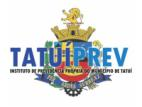 CONCURSO PÚBLICO – TATUÍPREV 001/2014HOMOLOGAÇÃOO Instituto de Previdência Própria do Município de Tatuí HOMOLOGA o Concurso Público TATUÍPREV 001/2014 para os cargos de:Auxiliar de Serviços Gerais; Auxiliar Administrativo; Telefonista/Recepcionista; Analista Previdenciário; Assistente Social; Contador; Técnico em Tecnologia da Informação, conforme a Classificação Final dos respectivos cargos, publicada no site www.shdias.com.br em 13 de fevereiro de 2015.Outrossim, reafirma os termos do Edital TATUÍPREV 001/2014: Do Item - “DA VALIDADE DO CONCURSO PÚBLICO”: 	O presente Concurso Público terá validade de 02 (dois) anos, a contar da data de sua homologação, podendo ser prorrogado, a critério do Instituto de Previdência Própria do Município de Tatuí, por igual período.Do Item - “DA CONVOCAÇÃO PARA A NOMEAÇÃO”: 	A convocação para a nomeação obedecerá rigorosamente à ordem de classificação final, não gerando ao candidato aprovado o direito à nomeação. Os classificados no presente Concurso Público somente serão convocados por ato discricionário vinculado à  conveniência e oportunidade por parte da Administração Pública. 	O  processo  de  convocação  para  nomeação  dos  candidatos  aprovados  aos  cargos  constantes  no  Edital TATUÍPREV 001/2014 é de exclusiva responsabilidade do Instituto de Previdência Própria do Município de Tatuí. 	Após a homologação do referido Concurso Público todas as informações referentes ao acompanhamento das nomeações devem ser solicitadas juntamente ao Instituto de Previdência Própria do Município de Tatuí através de seus canais de comunicação. 	Para efeito de ingresso no Instituto de Previdência Própria do Município de Tatuí, o candidato aprovado e classificado ficará obrigado a comprovar, junto ao Departamento de Recursos Humanos do Instituto de Previdência Própria do Município de Tatuí que satisfaz todas as exigências do Edital TATUÍPREV 001/2014, bem como submeter-se a teste médico para o exercício do cargo, sob pena de não ser nomeado. 	Quando de sua nomeação, o candidato deverá comprovar, através da apresentação da documentação hábil, que possui os requisitos e habilitações exigidas no Edital TATUÍPREV 001/2014. A não comprovação, ou ainda, a apresentação de documentos que não comprovem o preenchimento dos requisitos e habilitação exigidos, implicará na sua desclassificação, de forma irrecorrível, sendo considerada nula a sua inscrição e todos os atos subsequentes praticados em seu favor.Tatuí, 13 de fevereiro de 2015.Rodolfo Hessel FanganielloPresidente